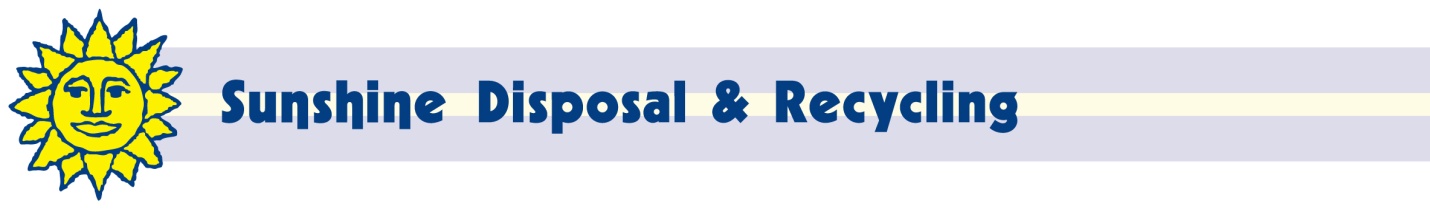 September 16, 2015Steven V. King, Executive Director and SecretaryWashington Utilities and Transportation CommissionPO Box 47250Olympia, WA 98504-4720Re: Docket TG-151808Dear Mr. King:Enclosed please find a revised page to the above named Docket for Tariff 3 of Torre Refuse & Recycling d/b/a Sunshine Disposal & Recycling (G-260).This revision is submitted as requested by staff.If I can be of any further assistance, please contact me at 509-924-5678 x217 or               509-252-3500 (fax) or at johnl@sunshinedisposal.com.Respectfully,John LloydChief Financial Officer